Муниципальное автономное дошкольное образовательное учреждение детский сад №1 «Сказка»Начало формыДидактическая игра «Слоник с секретом»ВоспитательВарданян Е.Э.г. Приморско - АхтарскПредлагаю вашему вниманию дидактическую игрушку «Слоник с секретом». В основе этой игры лежит всем известная игра «Волшебный мешочек», где на ощупь надо найти и угадывать разные предметы. Если вы хотите весело и с пользой провести день, то слоник как раз кстати. Дети с огромным интересом и вниманием играют с ним. Играть с таким слоником очень просто: засовываешь руку в «хобот» и пытаешься на ощупь определить, что попало под руку. Изготовлена игра из обычной картонной коробки, которая обтянута тканью, у меня она светло- серого цвета, вы можете взять любой другой. Хобот сшит из ткани. Игра заключает в себе несколько дидактических игр, много интересных предметов и детских игрушек. Эти игры очень полезны для развития детей (тренируют мелкую моторику рук, сенсорику, мышление, воображение и память) .Цель:1. Изготовить дидактическую игру для сенсорного развития;2. Создать условия для познавательного интереса детей, развивать внимание, мышление, мелкую моторику, сенсорику.Дидактическая игра дает возможность решать задачи:1. Развивать тактильные ощущения, мелкую моторику, воображение, речь, мышление, фантазию, сенсорную память.2. Закреплять представления о свойствах предметов.3. Уметь сравнивать предметы по внешним признакам, группировать предметы.4. Развивать умение определять на ощупь.5. Развивать умение подбирать предметы по 1-2 качествам (размер; один, много, ни одного).Необходимые материалы:Коробка, картон, ткань серого и розового цвета, лента, цветной фетр, клеевой пистолет, ножницы, канцелярский нож, иголка, нитки.Изготовление:1. Обклеиваем основную часть коробки тканью светло- серого цвета.2. Вырезаем отверстие для хобота. Начертить окружность поможет стакан, в который свободно входит ваша рука. Канцелярским ножом вырезаем круг.3. Из такой же ткани шьем хобот и хвостик4. Аккуратно приклеиваем хобот и хвост слоненку с помощью клеевого пистолета.5. Из картона вырезаем большие уши, обклеиваем их тканью: светло- серого цвета с одной стороны и розового с другой стороны.6. Приклеиваем уши. Вот теперь изделие уже похоже на слоненка!7. Наводим красоту слоненку. Вырезаем клыки из белого фетра, глазки из цветного. Украшаем розовыми бантиками из ленты голову и хвостик.8. Из картона вырезаем четыре одинаковых прямоугольника, скручиваем их и склеиваем, получаются ножки для слона. Обклеиваем их тканью.9. Слоненок готов к игре!Ход игры. Варианты:1. Для игры нужно найти игрушки, которые ребенок знает и видел ранее. Это могут быть просто предметы, объемные геометрические формы и мягкие мелкие игрушки с которыми ребенок играет. Положить в «слоненка» мелкие игрушки животных, овощи, фрукты.2. Предлагаем детям, подходить по одному засовывать руку в хобот. Не вытаскивая руки, ребенок должен отгадать, что он взял в руку. Пускай ребёнок описывает предмет, какой он по форме, или угадывает сразу. Далее мы вытягиваем игрушку из слона. 3. Предложить также тактильным образом узнавать буквы, цифры, геометрические фигуры, количество предметов, свойства предметов (мягкий, твёрдый, деревянный, железный, гладкий, шершавый и т. д.)Игры, направленные на сенсорное развитие, дают ребёнку возможность проявить творческую активность, расширяют его кругозор, развивают находчивость, смекалку, пробуждают интерес к занятиям, влияют на эмоциональное состояние ребёнка, на его здоровье. Играя с ребенком, вы разовьете у него память, логику, речь, наблюдательность, мелкую моторику. Кроме всего вышеперечисленного, это просто интересная и увлекательная игра.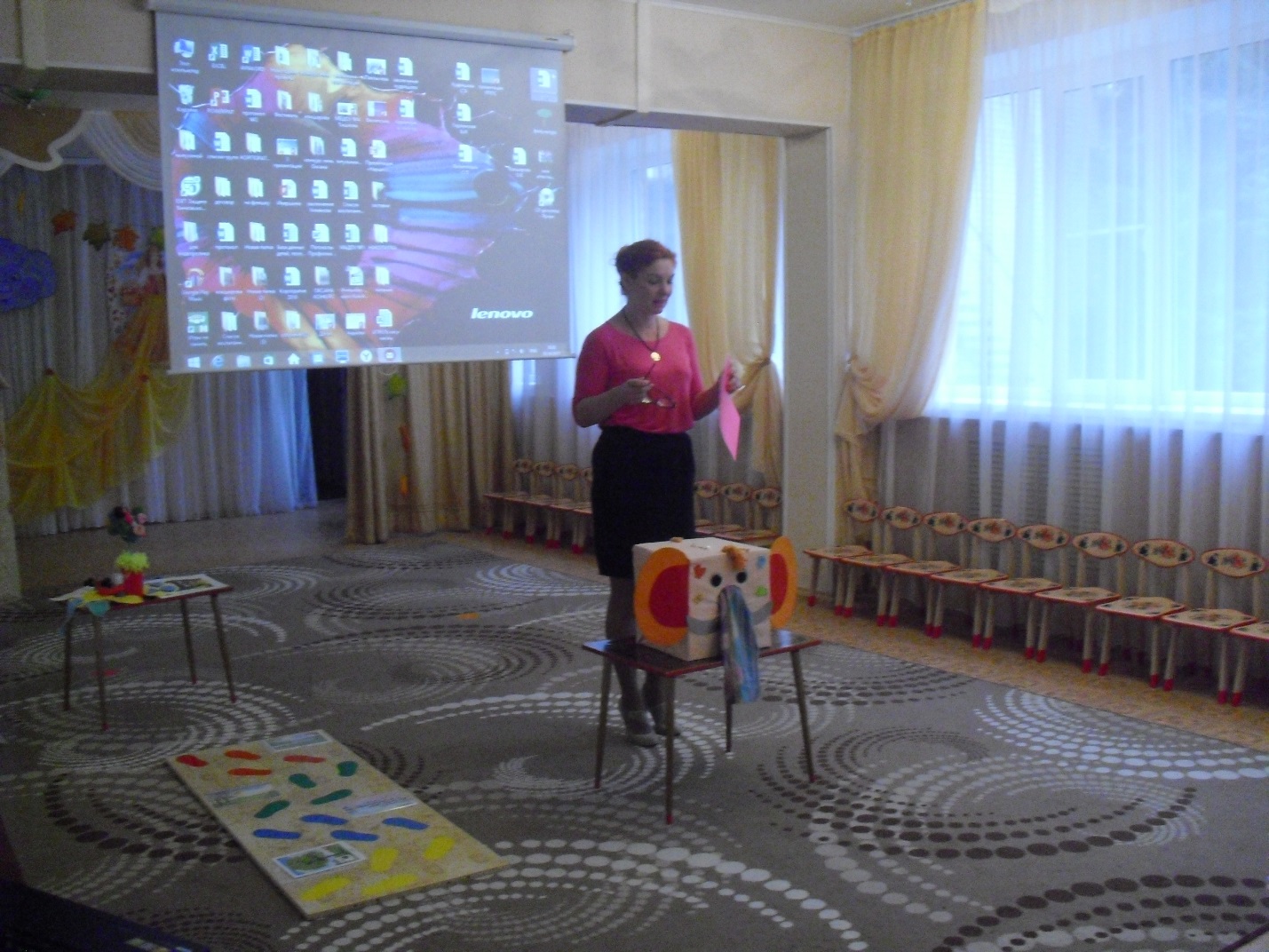 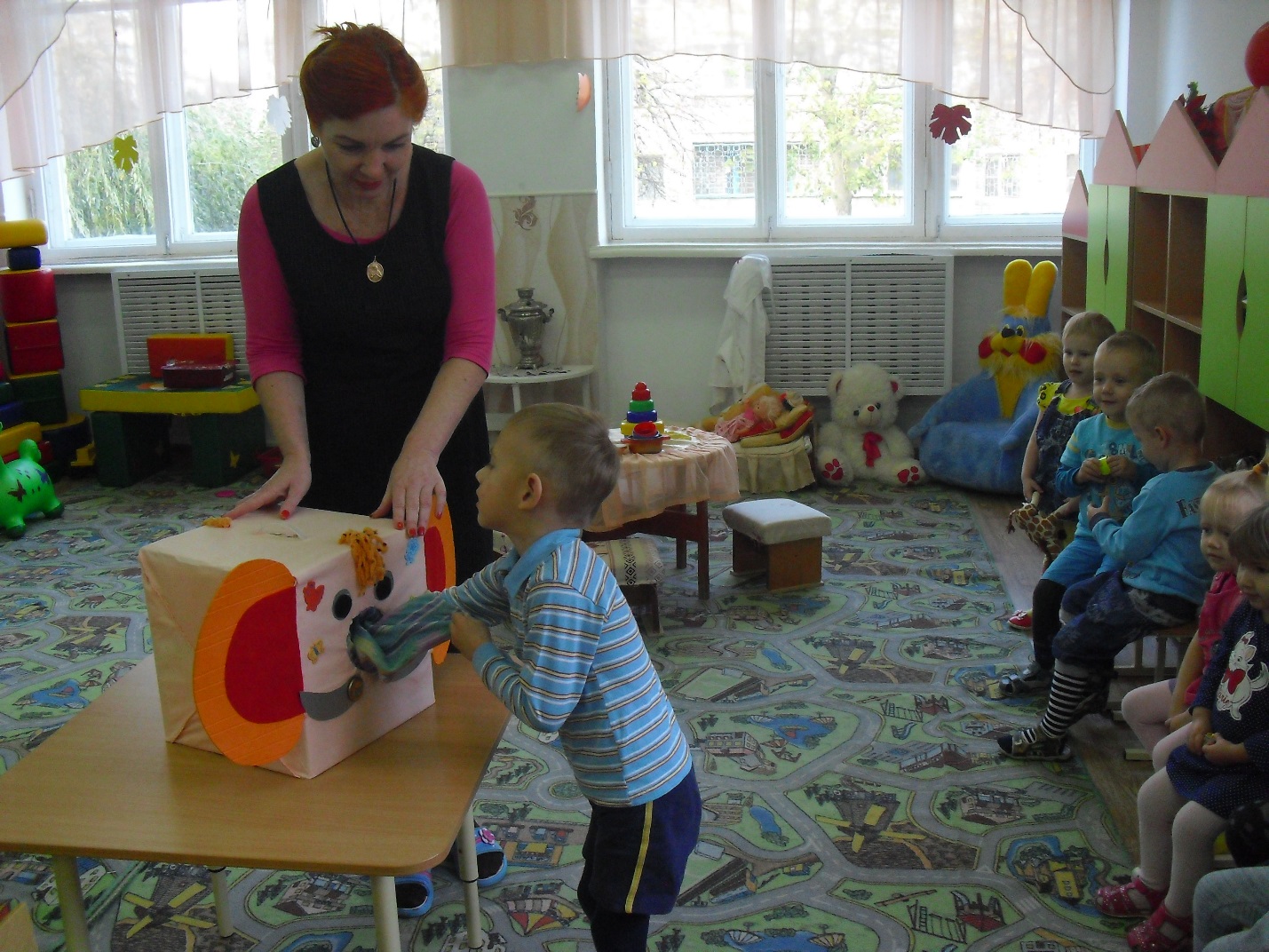 